ОТЧЁТ ОБ ИСПОЛНЕНИИ ПРЕДПИСАНИЯ       В соответствии с предписанием   управления надзора и контроля в сфере образования Министерства образования Тверской области № 112/н от «12» июля 2019г.Частное профессиональное образовательное учреждение «Учебный центр «Лоцман»                  устранило указанные в акте проверки № 191 от 12.07. 2019 г.    нарушения законодательства в сфере образования: 1. В уставе Частного профессиональное образовательное учреждение «Учебный центр «Лоцман», утвержденном решением №1 единственного учредителя от 01.06.2012г. (в новой редакции от 05.04.2017 № 2/2017), установлено несоответствие законодательству Российской Федерации в сфере образования:а) в нарушение части 2 статьи 55 Федерального закона от 29.12.2012 г. № 273-ФЗ «Об образовании в Российской Федерации» (далее-Федеральный закон) не предусмотрена обязанность организации ознакомить поступающего при приеме с документами, регламентирующими права и обязанности обучающихся (пункты 6.2, 6.6);б) в нарушении части 1 статьи 92 предусмотрено ознакомление поступающего со свидетельством о государственной аккредитации при отсутствии государственной аккредитации по программам профессионального обучения (пункты 6.2, 6.6).(указанные в акте нарушения законодательства в сфере образования)Нарушение устранено (В Устав Образовательной организации внесены изменения и дополнения в соответствии с Федеральным законом «Об образовании» от 29.12.2012 г. №273 –ФЗ. Устав издан в новой редакции Решением учредителя №4/2019 от 15.07.2019г, зарегистрирован в Управлении Министерства юстиции Российской Федерации по Тверской области 27.08.2019г. Межрайонной ИФНС №12 по Тверской области 15.08.2019г.  в ЕГРЮЛ внесена запись о государственной регистрации изменений, внесенных в учредительные документы ЮЛ, связанных с внесением изменений в сведения о юридическом лице, содержащиеся в ЕГРЮЛ на основании заявления)(информация об устранении нарушений законодательства, указанных   в соответствии с пунктами предписания)2. В нарушение части 2 статьи 30 Федерального закона в учреждении отсутствует локальный нормативный акт, регламентирующий правила приема обучающихся.Нарушение устранено (Положение о правилах приема на обучение принято педагогическим советом ЧПОУ «УЦ «Лоцман» 18.11.2019г. Протокол №3, Приказ Директора № 9 от21.11.19г.)(информация об устранении нарушений законодательства, указанных в соответствии с пунктами предписания)3. В нарушение статьи 55 Федерального закона в заявлении о приеме поступающего отсутствует ознакомление с образовательными программами и другими документами, регламентирующими организацию и осуществление образовательной деятельности, права и обязанности обучающихся.Нарушение устранено (В бланк заявления внесена запись об ознакомлении с образовательными программами и другими документами, бланк заявления размещен на сайте Образовательной организации вместе с файлом договора на платные образовательные услуги)(информация об устранении нарушений законодательства, указанных   в соответствии с пунктами предписания)4. В нарушение пункта 13 части 3 статьи 28 Федерального закона отчет о самообследовании не содержит показателей деятельности.Нарушение устранено (показатели деятельности внесены в отчет о результатах самообследования).(информация об устранении нарушений законодательства, указанных   в соответствии с пунктами предписания)5. В нарушение части 1 статьи 29 Федерального закона не обеспечена открытость и общедоступность информации о деятельности образовательной организации, а также доступ к таким доступ к таким ресурсам посредством размещения ее на официальном сайте образовательной организации в сети «Интернет».Нарушение устранено (На сайт внесена информация о деятельности образовательной организации и доступ к ресурсам).(информация об устранении нарушений законодательства, указанных   в соответствии с пунктами предписания)Приложение: 1. Копия Устава в новой редакции. 2. Копия Положения о правилах приема на обучение в ЧПОУ «УЦ Лоцман».3. Бланк Заявления о приеме поступающего.4. Копия отчета о результатах самообследовании за 2018г.5. Бланк договора об оказания платных образовательных услуг (заверенные   в   установленном порядке копии документов, подтверждающие исполнение предписания)Директор ЧПОУ «УЦ «Лоцман»                         Ильюков Сергей Сергеевич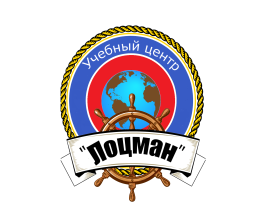 Частное профессиональное образовательное учреждение«Учебный центр «Лоцман»ЧПОУ «УЦ «Лоцман»170022 г. Тверь, ул. Взлетная, д. 9 пом. XIVИНН  6950980648  КПП695001001ОГРН 1126900000920  ОКПО 09079322Телефон: +79038004575;  факс (4822) 43-00-61E-mail: tvervosvod@mail.ru№ 6 от    31.12.2019г Управление надзора и контроля в сфере образования Министерства образования Тверской области